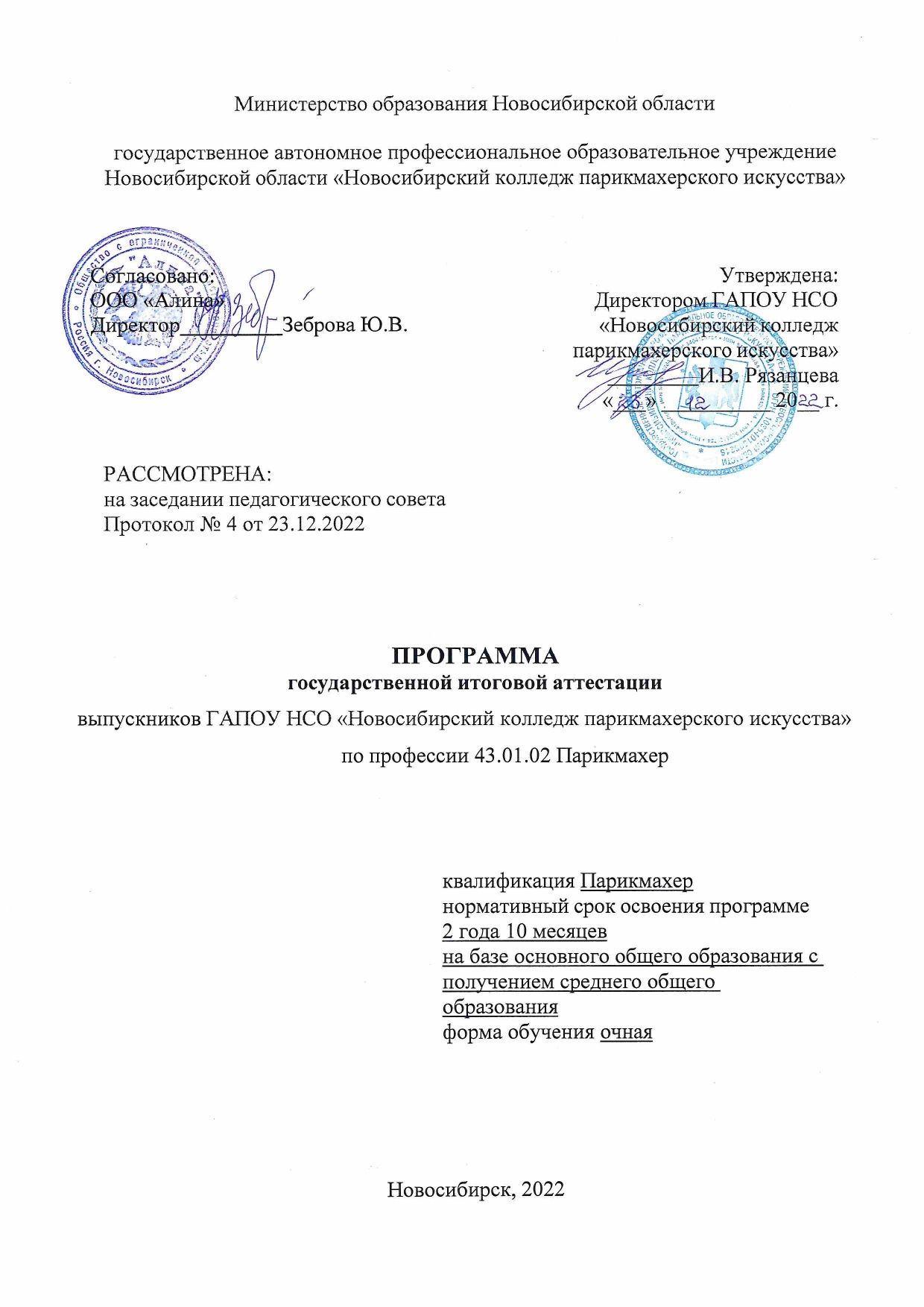 Программа государственной итоговой аттестации выпускников ГАПОУ НСО «Новосибирский колледж парикмахерского искусства» по профессии 43.01.02 Парикмахер разработана в соответствии с федеральным государственным образовательным стандартом 43.01.02 Парикмахер, утвержденным приказом Минобрнауки России от 02.08.2013 № 730 (ред. от 13.07.2021)
"Об утверждении федерального государственного образовательного стандарта среднего профессионального образования по профессии 100116.01 Парикмахер"
(Зарегистрировано в Минюсте России 20.08.2013 № 29644).РЕКОМЕНДОВАНАМетодической	комиссией	преподавателей	и	мастеров	профессиональной подготовки ГАПОУ НСО «Новосибирский колледж парикмахерского искусства» Протокол заседания методической комиссии № 5 от 22.12.2022Пояснительная запискаНастоящая программа государственной итоговой аттестации разработана для организации и проведения государственной итоговой аттестации обучающихся ГАПОУ НСО «Новосибирский колледж парикмахерского искусства» (далее – программа ГИА), завершающих освоение основной профессиональной образовательной программы среднего профессионального образования – программы подготовки специалистов среднего звена 43.01.02 Парикмахер (далее – ОПОП СПО), квалификация парикмахер по очной форме обучения на базе основного общего образования с получением среднего общего образования со сроком обучения 2 года 10 месяцев. Государственная итоговая аттестация (далее - ГИА) проводится государственной экзаменационной комиссией (далее - ГЭК) в целях определения соответствия результатов освоения обучающимися основной профессиональной образовательной программы по профессии соответствующим требованиям ФГОС СПО 42.01.02 Парикмахер, в т.ч. уровень освоения общих и профессиональных компетенций. С целью комплексной оценки соответствия результатов освоения образовательной программы СПО требованиям ФГОС СПО по профессии и по соответствующим компетенциям в рамках ГИА проводится демонстрационный экзамен (далее - ДЭ).При разработке Программы государственной итоговой аттестации определяются:материалы по содержанию государственной итоговой аттестации;сроки проведения государственной итоговой аттестации;условия подготовки и процедуры проведения государственной итоговой аттестации;критерии оценки уровня качества подготовки выпускника.Программа государственной итоговой аттестации ежегодно обновляется методической комиссией преподавателей и мастеров профессиональной подготовки и утверждается руководителем образовательного учреждения СПО после ее обсуждения на заседании методической комиссии с обязательным участием работодателей.Нормативное обеспечение ГИАПрограмма ГИА разработана в соответствии со следующими нормативными документами:Федеральным законом Российской Федерации от 29.12.2012г. №273-ФЗ «Об образовании в Российской Федерации» (ред. от 08.12.2020 г.);Приказом Министерства просвещения Российской Федерации от 08.11.2021 г. № 800 «Об утверждении Порядка проведения государственной итоговой аттестации по образовательным программам среднего профессионального образования»;- Федеральным государственным образовательным стандартом по профессии 43.01.02 Парикмахер, утвержденным Приказ Минобрнауки России от 02.08.2013 N 730 (ред. от 13.07.2021) "Об утверждении федерального государственного образовательного стандарта среднего профессионального образования по профессии 100116.01 Парикмахер" (Зарегистрировано в Минюсте России 20.08.2013 N 29644);- Приказом Минобрнауки России № 1199 от 29 октября 2013г. «Об утверждении перечней профессий и специальностей среднего профессионального образования»;Профессиональным стандартом «Специалист по предоставлению парикмахерских услуг», утвержденным приказом Министерства труда и социальной защиты Российской Федерации от 25декабря 2014 г. № 1134н,- Приказом ФГБОУ ДПО «Институт развития профессионального образования» от 30.12.2022 г. № 985 «Временные методические указания по проведению демонстрационного экзамена»;- Оценочными материалами для демонстрационного экзамена базового уровня, размешенными на сайте ФГБОУ ДПО «Институт развития профобразования»    https://om.firpo.ru  , КОД 43.01.02-2023- Положением о проведении государственной итоговой аттестации выпускников по образовательным программы среднего профессионального образования ГАПОУ НСО «Новосибирский колледж парикмахерского искусства».Область применения программы ГИАПрограмма государственной итоговой аттестации (далее программа ГИА) является частью программы подготовки специалистов среднего звена в соответствии с ФГОС по профессии СПО 43.01.02 «Парикмахер» укрупненной группы профессий 43.00.00 Сервис и туризм в части освоения основных видов деятельности (ВД) профессии:1. Выполнение стрижек и укладок волос.2. Выполнение химической завивки волос.3. Выполнение окрашивания волос.   4. Оформление причесок.и соответствующих профессиональных компетенций (ПК):ПК 1.1. Выполнять подготовительные работы по обслуживанию клиентов.ПК 1.2. Выполнять мытье волос и профилактический уход за ними.ПК 1.3. Выполнять классические и салонные стрижки (женские, мужские).ПК 1.4. Выполнять укладки волос.ПК 1.5. Выполнять стрижку усов, бороды, бакенбард.ПК 1.6. Выполнять заключительные работы по обслуживанию клиентов.ПК 2.1. Выполнять подготовительные работы по обслуживанию клиентов.ПК 2.2. Выполнять химические завивки волос различными способами.ПК 2.3. Выполнять заключительные работы по обслуживанию клиентов.ПК 3.1. Выполнять подготовительные работы по обслуживанию клиентов.ПК 3.2. Выполнять окрашивание и обесцвечивание волос.ПК 3.3. Выполнять колорирование волос.ПК 3.4. Выполнять заключительные работы по обслуживанию клиентов.ПК 4.1. Выполнять подготовительные работы по обслуживанию клиентов.ПК 4.2. Выполнять прически с моделирующими элементами.ПК 4.3. Выполнять заключительные работы по обслуживанию клиентов.4. Цели и задачи проведения ГИА4.1. В соответствии с ФЗ		от 29.12.2012 № 273-ФЗ «Об образовании в РФ»  ГИА проводится с целью	определения соответствия результатов освоения обучающимися образовательной программы среднего профессионального образования требованиям ФГОС СПО.Задачами проведения ГИА являются:систематизация и закрепление знаний выпускника по профессии при решении конкретных задач;выяснение уровня подготовки выпускника к самостоятельной работе;оценка уровня сформированности общих и профессиональных компетенций выпускника в условиях моделирования реальных производственных условий для решения выпускниками практических задач профессиональной деятельности;присвоение выпускникам квалификаций парикмахер в соответствии с ФГОС СПО.Форма ГИАГосударственная итоговая аттестации для выпускников, осваивающих программы подготовки специалистов среднего звена проводится в форме:- демонстрационного экзамена (Приказ Министерства просвещения Российской Федерации от 08.11.2021г. № 800 «Об утверждении Порядка проведения государственной итоговой аттестации по образовательным программам среднего профессионального образования»;ДЭ предусматривает моделирование реальных производственных условий для решения выпускниками практических задач профессиональной деятельности.Государственная итоговая аттестация выпускников не может быть заменена оценкой уровня их подготовки на основе текущего контроля успеваемости и результатов промежуточной аттестации.Задания демонстрационного экзамена соответствуют ФГОС СПО 43.01.02 «Парикмахер» (приложение 1).Объем времени на подготовку и проведение ГИАОбъем образовательной программы в академических часах, отведенный на проведение ГИА, составляет 36 часов (1 неделя).Сроки проведения ГИАГИА проводится в сроки в соответствии с учебным планом с 13 июня по 19 июня 2023 г.ДЭ проводится на площадках, аккредитованных АНО «Агентство развития профессионального мастерства (Ворлдскиллс Россия)» по отдельному графику, утвержденному Региональным координационным центром Всероссийского чемпионатного движения по профессиональному мастерству «Профессионалы» (в рамках федерального проекта «Профессионалитет» национального проекта «Образование») в Новосибирской области (далее – РКЦ).Выпускникам, не проходившим ГИА по уважительной причине, в том числе не явившимся для прохождения ГИА по уважительной причине, предоставляется возможность пройти ГИА без отчисления из образовательной организации.  Дополнительные заседания ГЭК организуются в установленные образовательной организацией сроки, но не позднее 4 месяцев после подачи заявления выпускником, не прошедшим ГИА по уважительной причине. 7.4. Выпускники, не прошедшим ГИА по неуважительной причине, в том числе не явившиеся для прохождения ГИА без уважительных причин и выпускники, получившие на ГИА неудовлетворительные результаты, могут быть допущены колледжем для повторного участия в ГИА не более 2 раз. Выпускники не прошедшие ГИА по неуважительной причине, и выпускники, получившие на ГИА неудовлетворительные результаты, отчисляются из колледжа и проходят ГИА не ранее чем через 6 месяцев после прохождения ГИА впервые. Для прохождения ГИА вышеуказанные выпускники восстанавливаются в колледж на период времени, установленный колледжем самостоятельно, но не менее предусмотренного календарным учебным графиком для прохождения ГИА соответствующей образовательной программы СПО. 7.5. Лицам, не прошедшим ГИА или получившим на итоговой аттестации неудовлетворительные результаты, а также лицам, освоившим часть образовательной программы СПО и (или) отчисленным из образовательной организации, выдается справка об обучении или о периоде обучения по образцу, самостоятельно устанавливаемому образовательной организацией. Условия подготовки и процедура проведения демонстрационного экзамена- Демонстрационный экзамен (далее – ДЭ) проводится в соответствии с комплектом оценочной документации, разработанным АНО «Агентство развития профессионального мастерства (Ворлдскиллс Россия)» для проведения ДЭ по профессии ФГОС СПО 43.01.02 «Парикмахер», КОД 43.01.02-2023.- Демонстрационный экзамен (далее - ДЭ) проводится в Центре проведения ДЭ (далее – ЦПДЭ), аккредитованном АНО «Агентство развития профессионального мастерства (Ворлдскиллс Россия)», по отдельному графику, утвержденному РКЦ.		Для участия в ДЭ необходимо:не менее чем за 2 месяца до даты проведения ДЭ в РКЦ направляется заявка для регистрации участников по компетенциям. Факт направления и регистрации заявок подтверждает участие в ДЭ и ознакомление заявителя с Положением о ДЭ, что является согласием на обработку, в том числе с применением автоматизированных средств обработки, персональных данных участников;за неделю до начала участники проходят окончательную регистрацию в электронной системе;- После завершения деятельности по приведению центров проведения демонстрационного экзамена в соответствие с требованиями комплекта оценочной документации государственной экзаменационной комиссии образовательной организации совместно с образовательной организацией необходимо обеспечить разработку и утверждение плана проведения демонстрационного экзамена.- Разработка и утверждение плана проведения демонстрационного экзамена осуществляется в разрезе экзаменационных групп, профессий и специальностей среднего профессионального образования. При формировании плана проведения демонстрационного экзамена следует избегать формального подхода и учитывать фактический численный состав экзаменационных групп, количество рабочих мест в центре проведения демонстрационного экзамена, установленную комплектом оценочной документации продолжительность демонстрационного экзамена, иные фактические обстоятельства, влияющие на проведение демонстрационного экзамена.- Образовательной организацией, государственной экзаменационной комиссией образовательной организации, главным экспертом, иными лицами, привлеченными к организации и проведению демонстрационного экзамена, должно быть организовано постоянное взаимодействие друг с другом по вопросам формирования и реализации плана проведения демонстрационного экзамена.- При необходимости, мотивированной необходимостью выполнения требований порядка и комплекта оценочной документации, обеспечения объективности демонстрационного экзамена, допускается внесение изменений в план проведения демонстрационного экзамена. Изменения в план проведения демонстрационного экзамена должны быть заблаговременно, но не позднее чем за пять рабочих дней до дня проведения демонстрационного экзамена, доведены до сведения главного эксперта, участников демонстрационного экзамена, иных заинтересованных лиц, в том числе, привлеченных к организации и проведению демонстрационного экзамена.- Проведение проверки готовности центра проведения демонстрационного экзамена рекомендуется проводить заблаговременно (рекомендуется не менее, чем за 10 рабочих дней до дня проведения демонстрационного экзамена), не оставляя проведение данной процедуры до крайнего срока — последнего рабочего дня, предшествующего дню проведения демонстрационного экзамена- При проведении проверки центра проведения демонстрационного экзамена в подготовительный день осуществляется распределение рабочих мест между участниками демонстрационного экзамена методом случайной выборка (рекомендуется использовать алгоритм случайной подборки чисел в присутствии участников демонстрационного экзамена). Результаты распределения рабочих мест фиксируются в протоколе распределения рабочих мест, составляемом главным экспертом. Участники демонстрационного экзамена знакомятся с протоколом распределения рабочих мест под личную роспись. После осуществленного распределения рабочих мест следует проводить ознакомление участников демонстрационного экзамена непосредственно со своими рабочими местами- После ознакомления участников демонстрационного экзамена со своими рабочими местами техническому эксперту следует проводить ознакомление участников демонстрационного экзамена с условиями оказания первичной медицинской помощи и требованиями охраны труда и безопасности производства. Факт ознакомления фиксируется личной подписью участника демонстрационного экзамена в протоколе распределения рабочих мест.- Участникам необходимо ознакомиться о правилах безопасного использования инструментов, оборудования, вспомогательных материалов, которые используются на площадке в соответствии с правилами техники безопасности.- Перед началом экзамена членами экспертной группы производится проверка на предмет обнаружения материалов, инструментов или оборудования, запрещенного в соответствии с оценочными материалами.- Перед началом экзамена членами экспертной группы, участникам демонстрационного экзамена разъясняются их права и обязанности, обращается внимание на установленные запреты и ограничения в период проведения демонстрационного экзамена, включая необходимость недопущения у указанных лиц запрещенных средств и предметов и необходимость их сдачи на период нахождения в центре проведения демонстрационного экзамена во время проведения демонстрационного экзамена.- Застройка площадки для проведения ДЭ осуществляется из расчета: 1 рабочее место – 4,5м2. - Спецификация оборудования на 1 рабочее место: парикмахерское модульное место, тележка парикмахерская, парикмахерское кресло, точка электропитания, корзина для мусора, щетка для подметания + совок на стойке, верхнее освещение над рабочим местом. (Приложение 5). Инфраструктурный лист в соответствии с оценочными материалами дляДЭ-2023 (Приложения 2-4). На площадке запрещены не профессиональное оборудование и материалы.- К участию в ДЭ допускаются обучающиеся, завершающие обучение по имеющим государственную аккредитацию образовательным программам СПО.- Задания демонстрационного экзамена доводятся до главного эксперта в день, предшествующий дню начала демонстрационного экзамена.- Допуск к экзамену осуществляется главным экспертом на основании документа, удостоверяющего личность.- К демонстрационному экзамену допускаются участники демонстрационного экзамена, прошедшие ознакомление с требованиями охраны труда и безопасности производства, а также ознакомившиеся с рабочими местами.- При проведении ДЭ в состав экспертной комиссии входят эксперты с правом оценивания ДЭ, аккредитованные АНО «Агентство развития профессионального мастерства (Ворлдскиллс Россия)».- К оценке выполнения заданий демонстрационного экзамена допускаются члены Экспертной группы, прошедшие ознакомление с требованиями охраны труда и техники безопасности, а также ознакомившиеся с распределением обязанностей.- Главным экспертом выдаются задания демонстрационного экзамена каждому участнику в бумажном виде, членам экспертной группы дополнительно критерии оценивания в разрезе установленного распределения обязанностей и состава экзаменационных групп, дополнительные инструкции к ним (при наличии), а также разъясняются правила поведения во время демонстрационного экзамена.- После получения экзаменационного задания и дополнительных материалов к нему, участникам предоставляется время на ознакомление и возникающие вопросы, которое не включается в общее время проведения экзамена и составляет не менее 15 минут.- По завершению процедуры ознакомления с заданием участники подписывают протокол распределения рабочих мест и ознакомления участников с документацией, оборудованием и рабочими местами, оформляемый по каждой экзаменационной группе. Протокол проведения демонстрационного экзамена подписывается главным экспертом и экспертами после завершения демонстрационного экзамена, участники демонстрационного экзамена протокол проведения демонстрационного экзамена не подписывают.- К выполнению экзаменационных заданий участники приступают после указания главного эксперта и фиксации времени начала проведения демонстрационного экзамена в протоколе проведения демонстрационного экзамена.- Организация деятельности экспертной группы по оценке выполнения заданий демонстрационного экзамена осуществляется главным экспертом.- Главный эксперт обязан находиться в центре проведения демонстрационного экзамена в течение всего времени проведения демонстрационного экзамена и завершения процедуры оценивания результатов демонстрационного экзамена.- В ходе проведения экзамена участникам запрещаются контакты с другими участниками или членами экспертной группы без разрешения главного эксперта если иное не предусмотрено требованиями комплекта оценочной документации и не связано с обеспечением выполнения требований охраны труда и производственной безопасности.- В случае возникновения несчастного случая или болезни участника, об этом немедленно принимаются действия по привлечению ответственных лиц от ЦПДЭ для оказания медицинской помощь и уведомляется представитель образовательной организации, которую представляет экзаменуемый (далее — сопровождающее лицо). Далее с привлечением сопровождающего лица принимается решение об отстранении экзаменуемого от дальнейшего участия в экзамене или назначении ему дополнительного времени в пределах времени, предусмотренного планом проведения демонстрационного экзамена и требованиями комплекта оценочной документации.- В случае отстранения, экзаменуемого от дальнейшего участия в экзамене ввиду болезни или несчастного случая, ему начисляются баллы за любую завершенную работу по его желанию.- Выше указанные случаи подлежат обязательной регистрации в Протоколе проведения демонстрационного экзамена.- Участник, нарушивший правила поведения на экзамене и чье поведение мешает процедуре проведения экзамена, получает предупреждение с занесением в протокол проведения демонстрационного экзамена. Потерянное время при этом не компенсируется участнику, нарушившему правило.- После повторного предупреждения участник может быть удален из центра проведения демонстрационного экзамена если его действия (бездействия) влекут нарушение объективности демонстрационного экзамена, мешают другим участникам демонстрационного экзамена, нарушают требования охраны труда и безопасности производства.- В процессе выполнения заданий экзаменуемые обязаны неукоснительно соблюдать требования охраны труда и безопасности производства. Несоблюдение экзаменуемыми указанных требований может привести к потере баллов в соответствии с критериями оценки. Систематическое и грубое нарушение норм безопасности может привести к временному или окончательному отстранению экзаменуемого от выполнения экзаменационных заданий.- Процедура проведения демонстрационного экзамена проходит с соблюдением принципов объективности, справедливости и открытости. Вся информация и инструкции по выполнению заданий экзамена от главного эксперта и членов экспертной группы, в том числе с целью оказания необходимой помощи, должны быть четкими и недвусмысленными, не дающими преимущества тому или иному участнику.- Обеспечение соблюдения требований охраны труда и безопасности производства, сохранение жизни и здоровья участников демонстрационного экзамена и других лиц, привлеченных к организации и проведению демонстрационного экзамена, являются высшим приоритетом и не могут умоляться в пользу каких-либо иных факторов и обстоятельств.- Вмешательство иных лиц, которое может помешать участникам завершить экзаменационное задание, не допускается.- Оценка не должна выставляться в присутствии участника демонстрационного экзамена, если иное не предусмотрено комплектом оценочной документации.- Процедура оценивания результатов выполнения экзаменационных заданий осуществляется в соответствии требованиями комплекта оценочной документации, критериями оценивания.- Баллы выставляются членами Экспертной группы вручную с использованием предоставленных главным экспертом ведомостей.- Одно из главных требований при выполнении оценки заданий демонстрационного экзамена — это обеспечение равных условий для всех участников демонстрационного экзамена.- После всех оценочных процедур, главным экспертом и членами экспертной группы производится сверка баллов, их внесение в протокол проведения демонстрационного экзамена.- Если демонстрационный экзамен проводится как форма государственной итоговой аттестации, к сверке привлекается член государственной экзаменационной комиссии, присутствовавший в центре проведения демонстрационного экзамена и не входящий в состав экзаменационной группы.- Оригинал протокола проведения демонстрационного экзамена передается в государственную экзаменационную комиссию для выставления итоговых оценок по результатам государственной итоговой аттестации, в дальнейшем хранится в образовательной организации.- Расчет количества экспертов в комиссии.Количественный состав экспертной группы определяется, исходя из числа сдающих одновременно демонстрационный экзамен выпускников. Один эксперт должен иметь возможность оценить результаты выполнения задания выпускников в полной мере согласно критериям оценивания.Таблица 1.Расчет количества экспертов в комиссииЭксперты используют критерии (подкритерии) оценки в форме описания конкретных действий в рамках выполнения задания.Подведение итогов предусматривает:-решение экспертной комиссии об успешном освоении практических умений и навыков (практического опыта) по специальности, которое принимается на основании критериев оценки. На итоговую оценку результатов ДЭ, в том числе влияет соблюдение обучающимся требований ОТ и ТБ,-заполнение членами комиссии ведомости оценок;-оформление протоколов, обобщение результатов ДЭ с указанием бального рейтинга обучающихся.Дополнительные сроки для проведения ДЭ не предусматриваются.Лицам, не принявшим участие в ДЭ по уважительной причине или получившим неудовлетворительную отметку предоставляется возможность сдачи ДЭ на следующий год (без отчисления из колледжа). Необходимо подать заявление на сдачу ДЭ не позднее, чем за 6 месяцев до прохождения ГИА.Требования к содержанию, объему и структуре демонстрационного экзамена9.1 Содержание и структура ДЭ соответствуют содержанию и структуре оценочных материалов, разработанных АНО «Агентство развития профессионального мастерства (Ворлдскиллс Россия)» по профессии ФГОС СПО 43.01.02. «Парикмахер», комплект оценочной документации КОД 43.01.02-2023.9.2 КОД 43.01.02-2023 разработан в целях организации и проведения демонстрационного экзамена по профессии ФГОС СПО 43.01.02. «Парикмахер» и рассчитан на выполнение заданий продолжительностью 3 часа 00 минут в течение 1 рабочего дня.9.3 КОД 43.01.02 -2023 предусматривает выполнение задания с максимально возможным баллом 100 для оценки знаний, умений и навыков по всем разделам Требований к содержанию ДЭ в соответствии с перечнем оцениваемых ПК и ОК по профессии  «Парикмахер».Таблица 2.Перечень модулей задания и критериев оценивания по специальности  ФГОС СПО 43.01.02  «Парикмахер»КОД 43.01.02-2023 предназначен для оценки освоения основной профессиональной образовательной программы ФГОС СПО 43.01.02. «Парикмахер» (таблица 3).Таблица3.Перечень умений и навыков /практического опыта в соответствии с ФГОС СПО 43.01.02. «Парикмахер», проверяемый в рамках КОД 43.01.02-2023Описание заданий демонстрационного экзамена и критерии оценивания Модули демонстрационного экзаменаТаблица 4.Критерии оценивания выполнения заданий демонстрационного экзаменаОбщее	максимальное	количество	баллов	за	выполнение	задания демонстрационного экзамена одним обучающимся - 100 баллов.Перевод в оценку баллов, полученных за демонстрационный экзамен, осуществляется в соответствии с таблицей.Таблица 5.Результаты победителей и призеров чемпионатов профессионального мастерства, проводимых АНО «Агентство развития профессионального мастерства (Ворлдскиллс Россия)», осваивающих образовательные программы среднего профессионального образования, засчитываются в качестве оценки "отлично" по демонстрационному экзамену. Перечень чемпионатов, результаты которых засчитываются в качестве оценки "отлично", утверждается приказом Агентства.Методика перевода баллов демонстрационного экзамена в итоговую отметку по программеРезультат ГИА в форме демонстрационного экзамена определяется отметками «5» – «отлично», «4» – «хорошо», «3» – «удовлетворительно» и«2» – «неудовлетворительно».При проведении демонстрационного экзамена обучающимся начисляются баллы, общее количество баллов заносится в обобщенную оценочную ведомость. Баллы за выполнение заданий демонстрационного экзамена выставляются в соответствии со схемой начисления баллов, утвержденной АНО «Агентство развития профессионального мастерства (Ворлдскиллс Россия)» и предоставленной главному эксперту ДЭ. Все работы оцениваются в соответствии оценочными критериями/подкритериями (общие для всех заданий).Баллы, полученные обучающимся на демонстрационном экзамене переводятся в пятибалльную систему. При этом максимальное количество баллов демонстрационного экзамена, которое может получить один обучающийся за выполнение задания, распределяемое между модулями задания, принимается за 100 %. Итоговые баллы, полученные обучающимся, переводятся в проценты выполнения задания. Перевод процентов выполнения задания в оценку по 5-бальной шкале проводится в соответствии с таблицей 5.Оценивание выполнения демонстрационного экзамена проводится сертифицированными экспертами, результаты объявляются в день проведения демонстрационного экзамена.Результирующая отметка ГИА складывается из отметок за защиту дипломной работы и выполнение задания ДЭ. Отметка ГИА является средней арифметической. Значения2,5; 3,5; 4,5 округляются в большую сторону.Порядок проведения ГИА для выпускников из числа лиц с ограниченными возможностями здоровья и инвалидов (в случае наличиясреди обучающихся по образовательной программе)Для выпускников из числа лиц с ограниченными возможностями здоровья государственная итоговая аттестация проводится колледжем с учетом особенностей психофизического развития, индивидуальных возможностей и состояния здоровья таких выпускников (далее - индивидуальные особенности).При проведении государственной итоговой аттестации обеспечивается соблюдение следующих общих требований:проведение государственной итоговой аттестации для лиц с ограниченными возможностями здоровья в одной аудитории совместно с выпускниками, не имеющими ограниченных возможностей здоровья, если это не создает трудностей для выпускников при прохождении государственной итоговой аттестации;присутствие в аудитории ассистента или волонтера, оказывающего выпускникам необходимую техническую помощь с учетом их индивидуальных особенностей (занять рабочее место, передвигаться, прочитать и оформить задание, общаться с членами государственной экзаменационной комиссии);пользование необходимыми выпускникам техническими средствами при прохождении государственной итоговой аттестации с учетом их индивидуальных особенностей;оборудование рабочих мест специальными приспособлениями(при необходимости);наличие специального графика выполнения задания (при необходимости);обеспечение возможности беспрепятственного доступа выпускников в аудитории, туалетные и другие помещения, а также их пребывания в указанных помещениях (наличие пандусов, поручней, расширенных дверных проемов, лифтов при отсутствии лифтов аудитория должна располагаться на первом этаже, наличие специальных кресел и других приспособлений).Дополнительно при проведении государственной итоговой аттестации обеспечивается соблюдение следующих требований в зависимости от категорий выпускников с ограниченными возможностями здоровья:а) для слабовидящих:обеспечивается индивидуальное равномерное освещение не менее 300 люкс;выпускникам для выполнения задания при необходимости предоставляется увеличивающее устройство;задания для выполнения, а также инструкция о порядке проведения государственной аттестации оформляются увеличенным шрифтом;б) для глухих и слабослышащих, с тяжелыми нарушениями речи:обеспечивается наличие звукоусиливающей аппаратуры коллективного пользования, при необходимости предоставляется звукоусиливающая аппаратура индивидуального пользования;по их желанию государственный экзамен может проводиться в письменной форме.Выпускники или родители (законные представители) несовершеннолетних выпускников не позднее, чем за 3 месяца до начала государственной итоговой аттестации, подают письменное заявление о необходимости создания для них специальных условий при проведении государственной итоговой аттестации.Порядок апелляции и пересдачи государственной итоговой аттестацииПорядок апелляции ГИАПриказом директора определяется комиссия, уполномоченная рассматривать апелляцию по итогам ГИА (далее – апелляционная комиссия) в составе не менее 5 человек.По результатам ГИА выпускник, участвовавший в ГИА, имеет право подать в апелляционную комиссию письменное апелляционное заявление о нарушении, по его мнению, установленного порядка проведения государственной итоговой аттестации и (или) несогласии с ее результатами (далее - апелляция).Апелляция подается лично выпускником или родителями (законными представителями) несовершеннолетнего выпускника в апелляционную комиссию образовательной организации:– апелляция о нарушении порядка проведения государственной итоговой аттестации подается непосредственно в день проведения государственной итоговой аттестации;– апелляция о несогласии с результатами государственной итоговой аттестации подается не позднее следующего рабочего дня после объявления результатов государственной итоговой аттестации.Апелляция рассматривается на заседании апелляционной комиссии с участием не менее двух третей ее состава. На заседание апелляционной комиссии приглашается председатель соответствующей ГЭК.Выпускник, подавший апелляцию, имеет право присутствовать при рассмотрении апелляции. С несовершеннолетним выпускником имеет право присутствовать один из родителей (законных представителей).Апелляция рассматривается апелляционной комиссией не позднее трех рабочих дней с момента поступления. Рассмотрение апелляции не является пересдачей ГИА.При рассмотрении апелляции о нарушении порядка проведения ГИА Комиссия устанавливает достоверность изложенных в ней сведений и выносит одно из решений:об отклонении апелляции, если изложенные в ней сведения о нарушениях порядка проведения ГИА выпускника не подтвердились и/или не повлияли на результат ГИА;об удовлетворении апелляции, если изложенные в ней сведения о допущенных нарушениях порядка проведения ГИА выпускника подтвердились и повлияли на результат ГИА.В последнем случае результат проведения ГИА подлежит аннулированию, в связи с чем протокол о рассмотрении апелляции не позднее следующего рабочего дня передается в ГЭК для реализации решения комиссии.Решение апелляционной комиссии принимается простым большинством голосов. При равном числе голосов, голос Председателя Комиссии является решающим.Решение апелляционной комиссии доводится до сведения подавшего апелляцию выпускника (под роспись) в течение трех рабочих дней со дня заседания апелляционной комиссии.Решение апелляционной комиссии является окончательным и обжалованию не подлежит, оформляется протоколом, который подписывается членами Комиссии и хранится в архиве колледжа. Порядок пересдачи ГИА12.2.1 Выпускникам, не проходившим ГИА по уважительной причине, в том числе не явившимся для прохождения ГИА по уважительной причине, предоставляется возможность пройти ГИА без отчисления из образовательной организации.  Дополнительные заседания ГЭК организуются в установленные образовательной организацией сроки, но не позднее 4 месяцев после подачи заявления выпускником, не прошедшим ГИА по уважительной причине.12.2.2 Выпускники, не прошедшим ГИА по неуважительной причине, в том числе не явившиеся для прохождения ГИА без уважительных причин и выпускники, получившие на ГИА неудовлетворительные результаты, могут быть допущены колледжем для повторного участия в ГИА не более 2 раз. Выпускники не прошедшие ГИА по неуважительной причине, и выпускники, получившие на ГИА неудовлетворительные результаты, отчисляются из колледжа и проходят ГИА не ранее чем через 6 месяцев после прохождения ГИА впервые. Для прохождения ГИА вышеуказанные выпускники восстанавливаются в колледж на период времени, установленный колледжем самостоятельно, но не менее предусмотренного календарным учебным графиком для прохождения ГИА соответствующей образовательной программы СПО. Приложение 1Образец задания ДЭ на 2023 год(Модули задания, необходимое время, баллы)Приложение 2Перечень оборудованияПриложение 3Перечень инструментовПриложение 4Перечень расходных материаловПриложение 5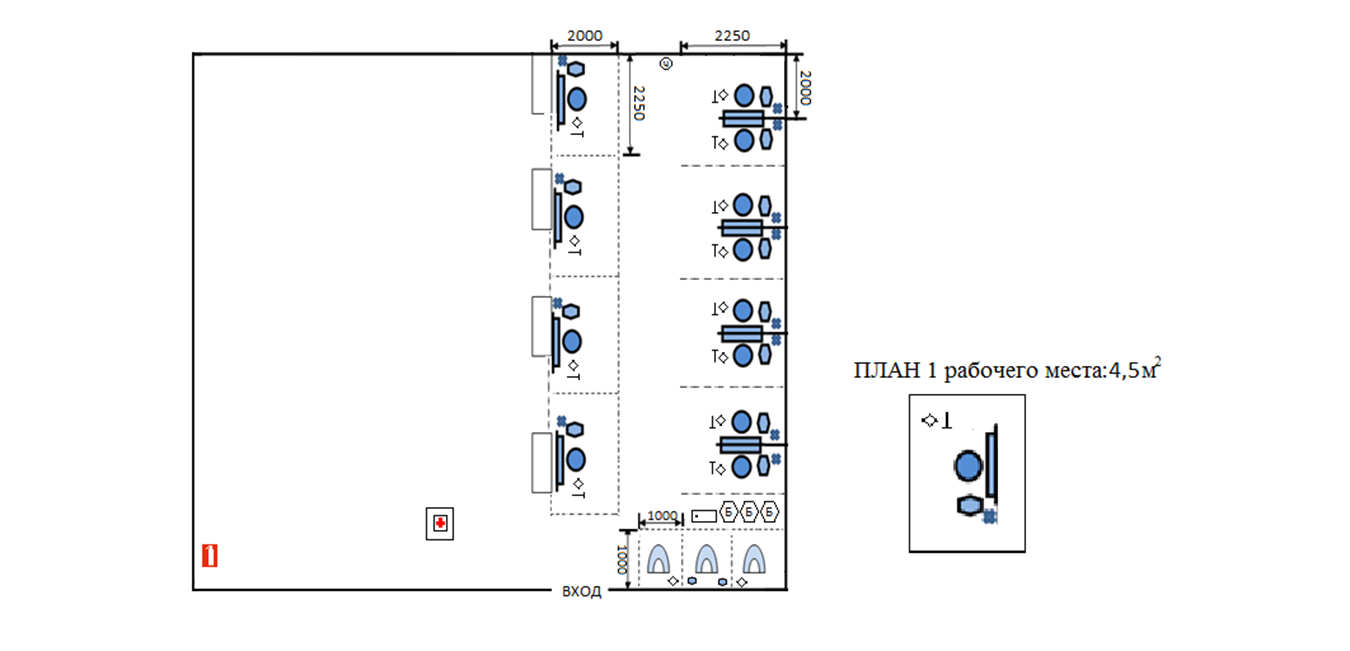 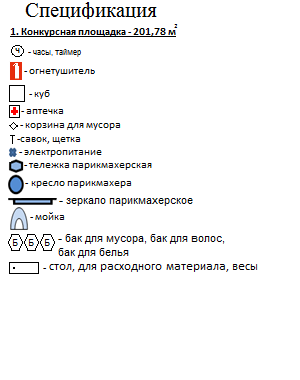 СОДЕРЖАНИЕСтр.1.Пояснительная записка………………………………………….……….42.Нормативное обеспечение ГИА………………………………………….43.Область применения программы ГИА………………………………….54.Цели и задачи проведения ГИА …………………………………..……65.Форма ГИА………………………………………………………..………66.Объем времени на подготовку и проведение ГИА…………..…………  67.Сроки проведения ГИА………………………………………..…………68.Условия подготовки и процедура проведения демонстрационного экзамена………………………………………………………………...….Условия подготовки и процедура проведения демонстрационного экзамена………………………………………………………………...….79.Требования к содержанию, объему и структуре демонстрационногоэкзамена……………………………………………………………………Требования к содержанию, объему и структуре демонстрационногоэкзамена……………………………………………………………………1210.Описание заданий демонстрационного экзамена и критерииоценивания…………………………………………………………………Описание заданий демонстрационного экзамена и критерииоценивания…………………………………………………………………1511.Порядок проведения ГИА для выпускников из числа лиц с ограниченными возможностями здоровья и инвалидов (в случаеналичия среди обучающихся по образовательной программе) ……….Порядок проведения ГИА для выпускников из числа лиц с ограниченными возможностями здоровья и инвалидов (в случаеналичия среди обучающихся по образовательной программе) ……….1712.Порядок апелляции и пересдачи государственной итоговойаттестации………………………………………………………….……..Порядок апелляции и пересдачи государственной итоговойаттестации………………………………………………………….……..1813.Приложения………………………………………………………………20Приложение 1…………………………………………………………….20Приложение 2…………………………………………………………….21Приложение 3……………………….……………………………………23Приложение 4……………………….……………………………………24Приложение 5……………………….……………………………………25Количество главных экспертов на демонстрационном экзамене 1Минимальное (рекомендованное) количество экспертов 
на 1 выпускника 1Минимальное (рекомендованное) количество экспертов 
на 5 выпускников3№ п/пМодуль задания(вид деятельности, вид профессиональной деятельности)Критерий оцениванияБаллы12341Выполнение салонного окрашивания волосВыполнение подготовительных работ по обслуживанию клиентов. Выполнение салонного окрашивания волос.Выполнение заключительных работпо обслуживанию клиентов40,002Выполнение салонной женской стрижки волосВыполнение подготовительных работ по обслуживанию клиентов.Выполнение мытья волос.Выполнение салонной стрижки.Выполнение заключительных работ по обслуживанию клиентов30,003Выполнение салонной укладки волосВыполнение подготовительных работ по обслуживанию клиентов. Выполнение мытья волос Выполнение салонной укладки. Выполнение заключительных работ по обслуживанию клиентов30,00ИтогоИтогоИтого100,00№ п/пМодуль задания
(вид деятельности, вид профессиональной деятельности)Перечень оцениваемых
ПК (ОК)Перечень оцениваемых умений и навыков/ практического опыта12341Выполнение салонного окрашивания волосОК.  Понимать сущность и социальную значимость своей будущей профессии, проявлять к ней устойчивый интерес. ОК. Анализировать рабочую ситуацию, осуществлять текущий и итоговый контроль, оценку и коррекцию собственной деятельности, нести ответственность за результаты своей работы. ОК. Работать в команде, эффективно общаться с коллегами, руководством, клиентами ПК. Выполнять подготовительные работы по обслуживанию клиентов. ПК. Выполнять салонное окрашивание волос. ПК. Выполнять заключительные работы по обслуживанию клиентовИметь практический опыт: - организации подготовительных работ по обслуживанию клиентов; - выполнения салонного окрашивания волоскрасителями разных групп;- выполнения заключительных работ поОбслуживанию клиентов;Уметь:- организовывать рабочее место;- подбирать препараты для окрашиванияволос;- пользоваться парикмахерскиминструментом;- выполнять все виды окрашивания;- выполнять заключительные работы пообслуживанию клиентов;Знать:- состав и свойства профессиональныхпрепаратов;- современные направления моды в парикмахерском искусстве;- нормы расхода препаратов, временина выполнение работ;- технологии салонного окрашивания волос2Выполнение салонной женской стрижки волосОК. Понимать сущность и социальную значимость своей будущей профессии, проявлять к ней устойчивый интерес.ОК Анализировать рабочую ситуацию, осуществлять текущий и итоговый контроль, оценку и коррекцию собственной деятельности, нести ответственность за результаты своей работы.ОК Работать в команде, эффективно общаться с коллегами, руководством, клиентамиПК. Выполнять подготовительные работы по обслуживанию клиентов.ПК. Выполнять мытье волос и профилактический уход за ними.ПК. Выполнять салонные стрижки.ПК. Выполнять заключительные работы по обслуживанию клиентовИметь практический опыт: - организации подготовительных работ пообслуживанию клиентов;- выполнения мытья головы;- салонных стрижек; - выполнения заключительных работ пообслуживанию клиентов;Уметь:- организовывать рабочее место;- пользоваться парикмахерскиминструментом;- выполнять все виды салонных стрижек;- производить коррекцию салонных стрижек;- выполнять заключительныеработы по обслуживанию клиентов.Знать:- санитарные правила и нормы (СанПиНы);- законодательные акты в сфере бытовогообслуживания;- физиологию кожи и волос;- состав и свойства профессиональныхпрепаратов;- основные направления моды в парикмахерском искусстве;- нормы расхода препаратов, времени на выполнение работ;- технологии салонных стрижек.3Выполнение салонной укладки волосОК. Понимать сущность и социальную значимость своей будущей профессии, проявлять к ней устойчивый интерес.ОК. Анализировать рабочую ситуацию, осуществлять текущий и итоговый контроль, оценку и коррекцию собственной деятельности, нести ответственность за результаты своей работы.ОК. Работать в команде, эффективно общаться с коллегами, руководством, клиентамиПК. Выполнять подготовительные работы по обслуживанию клиентов.ПК. Выполнять мытье волос и профилактический уход за ними.ПК. Выполнять салонные укладки.ПК. Выполнять заключительные работы по обслуживанию клиентовИметь практический опыт: - организации подготовительных работ поОбслуживанию клиентов;- выполнения мытья головы;- салонных укладок; - выполнения заключительных работ поОбслуживанию клиентов;Уметь:- организовывать рабочее место;- пользоваться парикмахерским инструментом;- выполнять все виды салонных укладок;- выполнять заключительные работы пообслуживанию клиентов.Знать:- санитарные правила и нормы (СанПиНы);- законодательные акты в сфере бытовогообслуживания;- физиологию кожи и волос;- состав и свойства профессиональныхпрепаратов;- основные направления моды в парикмахерском искусстве;- нормы расхода препаратов, времени на выполнение работ;- технологии салонных укладок.Модуль 1: Выполнение салонного окрашиванияЗадание модуля 1: Выполнение салонного окрашивания волосСтудент должен выполнить салонное окрашивание. Цвет волос должен быть уместен в повседневном женском стиле. Запрещено использовать радикальные оттенки. Образ в стиле ОМС запрещен.Модуль 2: Выполнение салонной женской стрижкиЗадание модуля 2: Выполнение салонной женской стрижкиСтудент должен выполнить салонную женскую стрижку. Стрижка должна воплощать образ, уместный в повседневном женском стиле. Запрещено создавать авангардные стрижки. Образ в стиле ОМС запрещен.Модуль 3: Выполнение салонной укладки волосЗадание модуля 3: Выполнение салонной укладки волос Студент должен выполнить салонную укладку волос. Законченный результат должен представлять собой укладку на распущенных волосах. Этот модуль не должен быть выполнен в стиле ОМС.Оценка
 (пятибалльная шкала)«2»«3»«4»«5»12345Оценка в баллах (стобалльная шкала)0,00 – 19,9920,00 – 39,9940,00 –69,9970,00 - 100,00№ п/пНазвание модуляВремя выполнения модулейБаллы1.Модуль 1: Выполнение салонного окрашивания3 часа402.Модуль 2: Выполнение салонной женской стрижки3 часа303.Модуль 3: Выполнение салонной укладки волос3 часа30Итого3 часа100№ п/пНаименование оборудованияМинимальные характеристики123Парикмахерская мойка для волос в комплекте с креслом или без креслаКаркас: металлический, Раковина: среднего размера;Комплект: поставляется с узлом наклона раковины и смесителем с душем.Стол(ы) для размещения весов, расходных материаловПокрытие для стола устойчиво к воздействию моющих и дезинфицирующих средствРабочее место парикмахера с зеркаломКомплектация: зеркало, туалетный стол. Характеристики:модель зеркала: прямоугольное или овальное зеркало столешница: ДСП с ламинированным покрытием.каркас: прочный металл.Парикмахерское кресло для клиентаСтационарное основание на пятилучье (поворотное). Кресло оборудовано гидроподъемником, оснащено комфортными подлокотниками. Обивка - искусственная из водонепроницаемых материаловТележка парикмахерская на колесахКомплектация: каркас, ящики, держатель для фена, четыре колеса. Весы парикмахерскиеСпециализированные электронные весы для парикмахерских. Особенности и технические характеристики:LCD-дисплей; функция «сброс тары»; замер веса (в единицах килограмм/грамм);цена деления шкалы - 1г;питание от батареек или сетиНабор для подметания полаСовок на высокой ручке, щетка на высокой ручкеХарактеристики:материал изделий – пластик;резиновая кромка на совке;отверстие для подвеса на совкеКорзина для мусора у рабочего местаСетчатая корзина для бумаг из пластикаБаки для отходов с крышкамиХарактеристики:материал изделий – пластик;объем – от 60 литров;назначение – контейнер для мусора, бак для белья, бак для волосТаймерОсновные характеристики:тип табло – электронные/механические часы; назначение– отображение текущего времени, обратный отсчет временипитание от сети/на батарейках/механический заводАптечкаПриказ Минздрава РФ от 15 декабря 2020 г. № 1331н «Об утверждении требований к комплектации медицинскими изделиями аптечки для оказания первой помощи работникам» ОгнетушительОгнетушитель углекислотный  универсальный переносной Оргтехника для экспертовКомпьютер/ноутбукПрограммное обеспечениеПринтерДругое на усмотрение организаторов№ п/пНаименование инструментовМинимальные характеристики123ФенФен профессиональный, мощность не менее 2400 Вт, наличие трех температурных режимов, длина шнура 2,7 м, количество скоростей – 2Электрические щипцы для волос круглые  Наличие температурных режимов, защита шнура от перекручиванияЭлектрические щипцы для выпрямления волосНаличие температурных режимов, защита шнура от перекручиванияМашинка для стрижки волос Питание: аккумулятор/от сети Минимальная длина стрижки без насадки: 1 ммЭлектрошнур длиной не менее 2-х метровНожницы для стрижки Профессиональные парикмахерские ножницы для стрижки.Классическая заточка режущих полотен (для всех техник стрижки).Закаленная высокоуглеродистая нержавеющая стальНабор расчёсокПрофессиональные парикмахерские расческиМатериал: пластик, карбонЩетки для укладки волосЩетина щетки: нейлоновая с антистатическими свойствами, устойчива к воздействию моющих и дезинфицирующих средствМатериал корпуса: пластик, литая ручкаПриспособления для выполнения парикмахерских работПульверизатор, зажимы, мисочки для разведения и смешивания красителей, шейкер, кисти для нанесения красителя – на усмотрение организаторов№ п/пНаименование расходных материалов Минимальные характеристики123Ручки шариковые(по 1 на рабочее место)Ручка шариковаяЦвет чернил: синийБумага офисная, формат А4Бумага офисная, формат А4,  которая подходит для любого принтера и копировального аппарата, независимо от его функционального назначения, набора функций и периода операционной деятельностиКраска для волосПрофессиональное средствоОкисляющая эмульсия  1,5 %, 3 %, 6 %,9 %Профессиональное средствоСредство для удаления краски с кожиПрофессиональное средствоШампунь для окрашенных волосПрофессиональное средствоКондиционер/бальзам для окрашенных волосПрофессиональное средствоЛак для волосПрофессиональное средствоПена/мусс для волосПрофессиональное средствоБлеск для волосПрофессиональное средствоГель/паста/воск для волосПрофессиональное средствоФольгаФольга парикмахерскаяПеньюары одноразовыеДля защиты клиентаВоротнички одноразовыеПарикмахерское бельеПолотенца одноразовыеПарикмахерское бельеСалфетки  одноразовыеПарикмахерское бельеПерчатки одноразовыеДля защиты рукМаска медицинская (по эпидемиологической ситуации)Для обеспечения инфекционной безопасностиМешки для мусора для корзин30 лМешки для мусора для баковОт 60 л